Szabolcs – Szatmár – Bereg Megyei Pedagógiai Szakszolgálat Mátészalkai Tagintézménye4700. Mátészalka, Kazinczy u. 3-5.Tel./fax: 44-312-103. E-mail: szszbmpszmsztagint@gmail.comSzakszolgálatunk bemutatásaMátészalkán 30 évvel ezelőtt, 1985. október 01 – én kezdte meg működését a Nevelési Tanácsadó, 3 fő szakalkalmazottal. Feladata volt a város nevelési – oktatási intézményiben a gyerekek ellátása a nevelési tanácsadás és a logopédiai tevékenység területein. 2006. január 01 – től az akkor már 6 fős szakemberlétszámmal a Szatmári Többcélú Kistérségi Társulás lett a fenntartónk. Tevékenységi köreink a gyógytestneveléssel és a továbbtanulási pályaválasztási tanácsadással kibővültek, s feladatellátási kötelezettségünk a kistérség valamennyi településére kiterjedt. Szakemberlétszámunk további 4 fővel bővült, az ellátotti létszámunk lényegesen megtöbbszöröződött a korábbiakhoz képest. Jelenleg, 2013. szeptember 01 – től a Szabolcs –Szatmár – Bereg Megyei Pedagógiai Szakszolgálat Mátészalkai Tagintézménye vagyunk. Fenntartónk a Klebelsberg Intézményfenntartó Központ, üzemeltetőnk Mátészalka város Önkormányzata.A Pedagógiai Szakszolgálat feladatait a 15/2013. (II.26.) EMMI rendelt határozza meg. Szakszolgálatunk az alábbi tevékenységeket látja el:Szakértői bizottsági tevékenységNevelési tanácsadásLogopédiai ellátásTovábbtanulási, pályaválasztási tanácsadásIntézményünk szervezeti struktúrája lehetővé teszi, hogy segíteni tudjunk a legkülönfélébb tanulási – magatartási problémával küzdő gyerekeken. Munkánkat szoros együttműködésben igyekszünk végezni  a szülőkkel, és a pedagógusokkal.Szakszolgálatunk Mátészalka, Kazinczy u. 3 - 5. sz. alatt található, a város középpontjában, jól megközelíthető helyen.A bejelentkezés személyesen, telefonon, vagy e – mail –ben tehető meg.Telefonszámunk: 06 44 312 103E – mail: szszbmpszmsztagint@gmail.comNyitvatartásunk munkanapokon hétfőtől – csütörtökig: 7.30 – 16.00 ig,                                                              pénteken: 7.30 – 13-00 igA Köznevelési törvény szerint a szolgáltatásainkra jogosultak köre:0 – 3 éves gyermekek, amennyiben a szülők a nevelési helyzetekre, már a kora gyermekkorban jelentkező aktuális életkori problémákra vonatkozó segítséget, tanácsadást, mentálhigiénés támogatást igényelnek3 éves kortól a tankötelezettség megkezdéséig tartó korosztály gyermekei, akik óvodai nevelésre jogosultaka tanköteles korú gyermekeka köznevelési rendszerben nappali tagozatos tanulói jogviszonnyal rendelkező gyermekek, tanulók. Szolgáltatásaink ingyenesek, minden gyermeknek alanyi jogon járnak.Intézményünk a Mátészalkai járásban lakó, vagy ott tartózkodási hellyel rendelkező, a járás nevelési – oktatási intézményeiben tanuló gyermekeket és a szüleiket tudja fogadni.Minden munkatársunk titoktartási kötelezettség mellett dolgozik.Szakszolgálatunk szakalkalmazottaiNem pedagógus munkakörben foglalkoztatott munkatársaink: Lemák Tímea – pedagógiai asszisztensBene Sándorné – szakszolgálati titkárFeladatellátásainkrólSzakértői bizottsági tevékenység A gyerekek, tanulók teljesítményét a környezet hatásai és a meglévő képességeik határozzák meg. Előfordul, hogy a pedagógus, ill. a szülő azt veszik észre, hogy a gyermek a tőle elvárható szint alatt teljesít. Az adott helyzet indokoltságait figyelembe véve kérjék a gyermek vizsgálatát szakszolgálatunknál. A szakértői bizottsági vizsgálat komplex pedagógiai – pszichológiai vizsgálat keretében történik.A vizsgálat megkezdéséhez szükségesek: Szakértői vizsgálat iránti kérelemAdatlap a fejlődési szint megítéléséhez az iskolai felkészítés elősegítéséreSzülői nyilatkozat vizsgálatról távolmaradó szülő részéreNyilatkozat szülői felügyeleti jog gyakorlásáról A tankerületi szakértői bizottsági vizsgálatok a szakszolgálatunknál történnek, a gyermeket be kell hozniuk a szülőknek hozzánk.Amennyiben csak egyik szülő tud megjelenni gyermekével, a távolmaradó szülő írásban nyilatkozzon, tanuk előtt, hogy őt is képviseli a megjelenő szülő.A szülő munkahelyének igazolást tudunk adni, hogy gyermekével a tankerületi szakértői bizottság vizsgálatán megjelent. A vizsgálatokhoz szükséges nyomtatványokat eljuttattuk a nevelési – oktatási intézményekbe, de természetesen intézményünknél is tudunk adni a hozzánk fordulóknak. A pontosan kitöltött és mindkét szülő által aláírt szakértői vélemény iránti kérelmet tudjuk elfogadni. A szülők a vizsgálat időpontjáról, helyéről postai úton kapnak értesítést. Kérjük, hogy a szülők a vizsgálatra hozzák magukkal a gyermek korábban történt vizsgálati véleményét/szakvéleményét, iskolai füzeteit, ellenőrzőjét. A vizsgálat időtartama kb. 2 -3 óra, szünetekkel. A pedagógiai – pszichológiai vizsgálatot követően a szakértők összefoglalják, s közlik a szülőkkel a vizsgálaton tapasztaltakat, javaslataikat.Szakértői véleményünket az alábbi jogszabályok figyelembevételével készítjük el:2011 évi CXC tv. a nemzeti köznevelésről15/2013. (II.26.) EMMI rendelet a pedagógiai szakszolgálat intézményeinek működéséről8/2014. (I.30.) EMMI rendelet a pedagógiai szakszolgálatok működéséről20/2012. (VIII.31.) EMMI rendelet a nevelési – oktatási intézmények működéséről és köznevelési intézmények névhasználatárólA tankerületi szakértői bizottság feladatai:A beilleszkedési,  tanulási,  magatartási nehézség megállapítása vagy kizárása és az ehhez kapcsolódó felülvizsgálatok elvégzése. Az általános szabályok szerint indult vizsgálatok esetében a harmadik életévüket betöltött gyermekek teljeskörű pszichológiai, pedagógiai – gyógypedagógiai vizsgálataA gyermek iskolába lépéshez szükséges fejlettségének megállapításaA köznevelési törvény szerint a tankerületi szakértői bizottsági szolgáltatásra jogosultak köre:3 éves kortól a tankötelezettség megkezdéséig tartó korosztály gyermekei, akik óvodai    nevelésre jogosultak A tanköteles korú gyermekek A köznevelési rendszerben nappali tagozatos tanulói jogviszonnyal rendelkező gyermekek, tanulók.Tankerületi szakértői bizottságunk vizsgálatának eredményéről szakértői véleményt készítünk, amelyet a jogszabályban meghatározott illetékesek megkapnak. Amennyiben BTMn kerül megállapításra, a különböző kedvezmények biztosítását az óvodáknak, iskoláknak kötelező betartaniuk.A BTMn – el küzdő gyermekek, tanulók felülvizsgálatát a jogszabályban meghatározott módon végezzük el a továbbiakban. Szakszolgálatunk a sajátos neveléséi igény (SNI) megállapítását nem végezheti, de az ehhez szükséges első vizsgálat nálunk történik. Amennyiben az SNI tünetei megerősíthetők a vizsgálat eredményeként, akkor a Szabolcs – Szatmár – Bereg Megyei Pedagógiai Szakszolgálat Mátészalkai Megyei Tagintézménye folytatja a további vizsgálatok végzését, és dönt a sajátos nevelési igény fennállásáról.Nevelési tanácsadásTevékenységi körünkben pszichológus, pszichopedagógus és fejlesztőpedagógus munkatársak tudják fogadni az elsősorban tanulási, esetleg magatartási problémával is küzdő gyermekeket, tanulókat. Gyakori, hogy kisebb fejlődési lemaradás, tanulási nehézség okozza az iskolai problémákat, amelyek megoldásában tudunk segítséget nyújtani. A megelőzés érdekében fontos, hogy a nehézségekre még az iskolába készülés előtt rávilágítsunk, s a részképességek fejlesztését a szakszolgálat munkatársai az óvodapedagógusokkal, fejlesztőpedagógusokkal együtt végezhessék. A gyermek képességeit vizsgálva a gyengébben működő területekre koncentrálva jelöljük meg a szakvéleményben a konkrét fejlesztési területeket. Az eredményes fejlesztőmunka akkor hatékony, ha az ép intellektusú, és ép érzékszervekkel rendelkező gyermeket segítő környezet támogatja. A gyermek pedagógusaival, szüleivel meg kell beszélnünk, hogy az egyes részképességek lemaradása milyen életviteli  – tanulási nehézségeket okozhatnak a későbbi életszakaszban, amennyiben nem kap megfelelő fejlesztést a gyermek. A szülők otthoni feladata a gyermekük érdekében a gyakorlás. Szakszolgálatunknál a fejlesztőpedagógus és a pszichopedagógusok végzik a rászoruló gyerekek pedagógiai fejlesztését, terápiás gondozását. Célunk, hogy ezt lehetőleg utazó ellátás keretében szervezzük meg, így biztosítva, hogy minden gyerek a saját intézményében jusson hozzá a segítséghez. A munka fontos része a szülőkkel, pedagógusokkal való kapcsolattartás, konzultáció, annak érdekében, hogy mindenki a számára legmegfelelőbb terápiás – és fejlesztő ellátást kaphassa meg.Iskoláskorban a szorongás is oka lehet a tanulási nehézségeknek. Ebben az esetben a pszichológiai foglalkozások is előtérbe kerülnek, esetlegesen egy működőképesebb családi egyensúlyt megcélozva. A gyermekkel pszichológus által történő egyéni foglalkozás hatása abban rejlik, hogy a kapcsolat biztonságot nyújtó, stabil, elfogadó légkörében a gyermek minél többet tudjon feltárni a belső világából. A munkatársak titoktartási kötelezettségüknél fogva bizalmasan kezelik mindazon információkat, amelyekhez  munkájuk végzése során jutnak. A bizalmon alapuló légkörben lehetővé válik a szülők és a gyerekek problémáinak őszinte feltárása és kezelése. Amennyiben a szülő, vagy a pedagógus a gyermek viselkedésében változásokat tapasztal, forduljanak bizalommal pszichológusainkhoz. Ilyen jelenségek lehetnek pl.a gyermek szélsőséges viselkedése /dacos, verekedős, dühkitörései vannak, vagy túlérzékeny, sírós, stb./fáradékony, figyelmetleningadozó – szélsőséges iskolai teljesítménytesti tünetei vannak /fejfájás, hasfájás, stb/ és nincsenek szervi betegségei       evési problémákszobatisztasági gondokkörömrágásticalvási zavarokA pszichológus a szülővel való beszélgetések és a gyerekkel való találkozások során megpróbálja felmérni a probléma okát, annak erősségét, és azokat mérlegelve további lépéseket javasol. Esetenként már néhány beszélgetés, tanácsadás is segít, hogy a család saját erejéből megoldja a problémát. Időnként előfordul, hogy hosszabb együttműködésre van szükség, hogy a megfelelő diagnózist és terápiát felállítva tudjon segíteni.A középiskolások nem minden esetben akarják, vagy tudják megbeszélni pszichés problémáikat a szülőkkel, ők önállóan is felkereshetik a pszichológust szakszolgálatunknál.Logopédiai ellátás„ A beszédet nem örököljük, hanem a szüleinktől, illetve gyermekkori környezetünktől tanuljuk. Úgy beszélünk, ahogyan velünk beszéltek az első négy – öt évben. Ha a környeztünk beszédhibás volt, mi is azzá lettünk, ha a környezetünk tájszólásban beszélt, a mi kiejtésünkön is érződik az íz.”                                                                                                                                                    (Montágh Imre)Társadalmunkban mindenki számára fontos, hogy érthetően, szépen beszéljenek a gyermekek.A tiszta beszéd alapvető fontosságú az olvasás-írás megfelelő szintű elsajátításához. A gyermekek eltérő időpontokban kezdenek tisztán beszélni, vannak akik már 2 – 2,5 évesen, míg mások 4 -5 éves korukra beszélnek tisztán. A zavartalan beszédfejlődés elengedhetetlen feltételei:ép idegrendszer ép beszédszervekéletkori szintnek megfelelő mozgásos képességép hallás és ép hallásfunkcióbeszélő emberi környezetE feltételek bármelyikének eltérő működése az egészséges beszédfejlődést megzavarhatja. Azok a gyerekek, akik az iskolakezdés előtt egy – másfél évvel még beszédhibások, nem ejtenek minden hangot helyesen, logopédiai foglalkozásokra járhatnak intézményünk szervezésében. Intézményünk logopédusai az óvodai nevelésben részt vevő, ötödik életévüket betöltött gyermekek beszéd – és nyelvi fejlettségének alapvizsgálatát, szűrését, és ennek eredménye alapján szükség szerint a gyermek további pedagógiai, pszichológiai, orvosi vizsgálatát a jogszabályban előírtak szerint végzik. A vizsgálati eredmények alapján az ellátásra szoruló gyermekeket terápiás foglalkozásokra tudjuk beosztani. A terápiában célunk a tiszta beszéd kialakítása, és az egészséges személyiségfejlődés segítése. Logopédiai segítséget, tanácsadást kérhet a szülő, ha gyermeke: két és fél éves korában sem beszél ötéves korban cseréli a hangokat (pösze) beszédészlelési, beszédmegértési zavart észlelnek dadog vagy hadargyakran rekedt orrhangzós színezetű a beszéd nyelési rendellenességet tapasztal (infantilis nyelés, nyelvlökéses nyelés)A kevés szakember létszám miatt az ellátásban előnyt élveznek a nagycsoportos korúak és a beiskolázandó gyerekek. A súlyos beszédhibával küzdő fiatalabb gyermekeket előjegyzésbe vesszük, számukra a terápia megkezdéséig tanácsadást tudunk adni az otthoni fejlesztéshez a szülőknek.A terápiára felvett gyermekek szüleivel a foglalkozások végén megbeszéljük az otthoni gyakorlás feladatait. A logopédiai foglalkozások csoportos formában történnek, melyekben legfeljebb 6 gyermek vehet részt. A foglalkozások ideje 45 perc, ami a gyermekek teherbírásának függvényében változhat, rövidülhet. Továbbtanulási, pályaválasztási tanácsadásAz iskolaválasztás és a pályaválasztás előtt álló tanulókat készségeik és képességeik feltárásával tudjuk támogatni a megfelelő döntés meghozatalában. A tanácsadás során segítjük őket, hogy a saját érdeklődésüknek és a munkaerő – piaci igényeknek megfelelő pályát, szakmát választhassanak. A tanuló adottságainak, tanulási képességének, irányultságának szakszerű vizsgálatát,  és ennek eredményeképpen pálya - , és iskolaválasztást ajánlunk. A tanácsadás igénybevételének indokoltságai lehetnek:középfokú iskolaválasztásközépfokú iskola utáni továbbtanulásiskolaváltás, pályakorrekciópályaorientációfakultáció – választásA tanulókat előzetes bejelentkezés, időpont egyeztetés után tudjuk fogadni.Könyvajánló szülőknek:Adams Ken: Hozd ki a legtöbbet a gyerekedből! (Játékos fejl. gyak. születéstől 11 éves korig)de Bono, Edward: Tanítsd gondolkodni a gyereked!Deákné, B. Katalin: Anya, taníts engem! (Fejlesztő feladatok születéstől iskolakezdésig)Deákné, B. Katalin: Minden kezdet nehéz (Az iskolakezdés problémái)Deákné, B. Katalin: Neked is lehet jobb jegyed! Tanulási módszerek, ötletekFischer, Robert: Hogyan tanítsuk gyermekeinket gondolkodni játékokkal?Fischer, Robert: Hogyan tanítsuk gyermekeinket gondolkodni?Fischer, Robert: Hogyan tanítsuk gyermekeinket tanulni?dr.Kolozsváry Judit : Más gyerek, más szülő, más pedagógusdr. Margitics Ferenc : A szülői mesterség iskolájaRanschburg Jenő: Nyugtalan gyerekek (Hiperaktivitás és agresszió a serdülőkorban)Tarján Iza:  Bokréta  (Gyermekversek és feladatok a figyelem fejlesztéséhezTemplar Richárd: A gyermeknevelés 100 szabálya (tőled is függ, hogy milyen felnőtt lesz)Bruno Bettelheim: Az elég jó szülőHorányi Annabella: Kósáné Ormai Vera: GyermekeinkértLibby Purves: Hogyan ne neveljük tökéletes gyereket?Ross Campell – Gary Chapman: Gyerekekre hangolva – A gyerekek öt szeretetnyelveRoss Campbell: Nehéz évek – Hogyan szeressük kamasz gyermekünket?Ross Campbell: Dühöngő ifjak – Hogyan szelídítjük meg gyermekeink haragját?Vekerdy Tamás könyveiErvin Richter – Walburga Brügge – Katarina Mohs: Így tanulnak beszélni a gyerekekDr. Klaniczay Sára: A gyermekkori dadogásról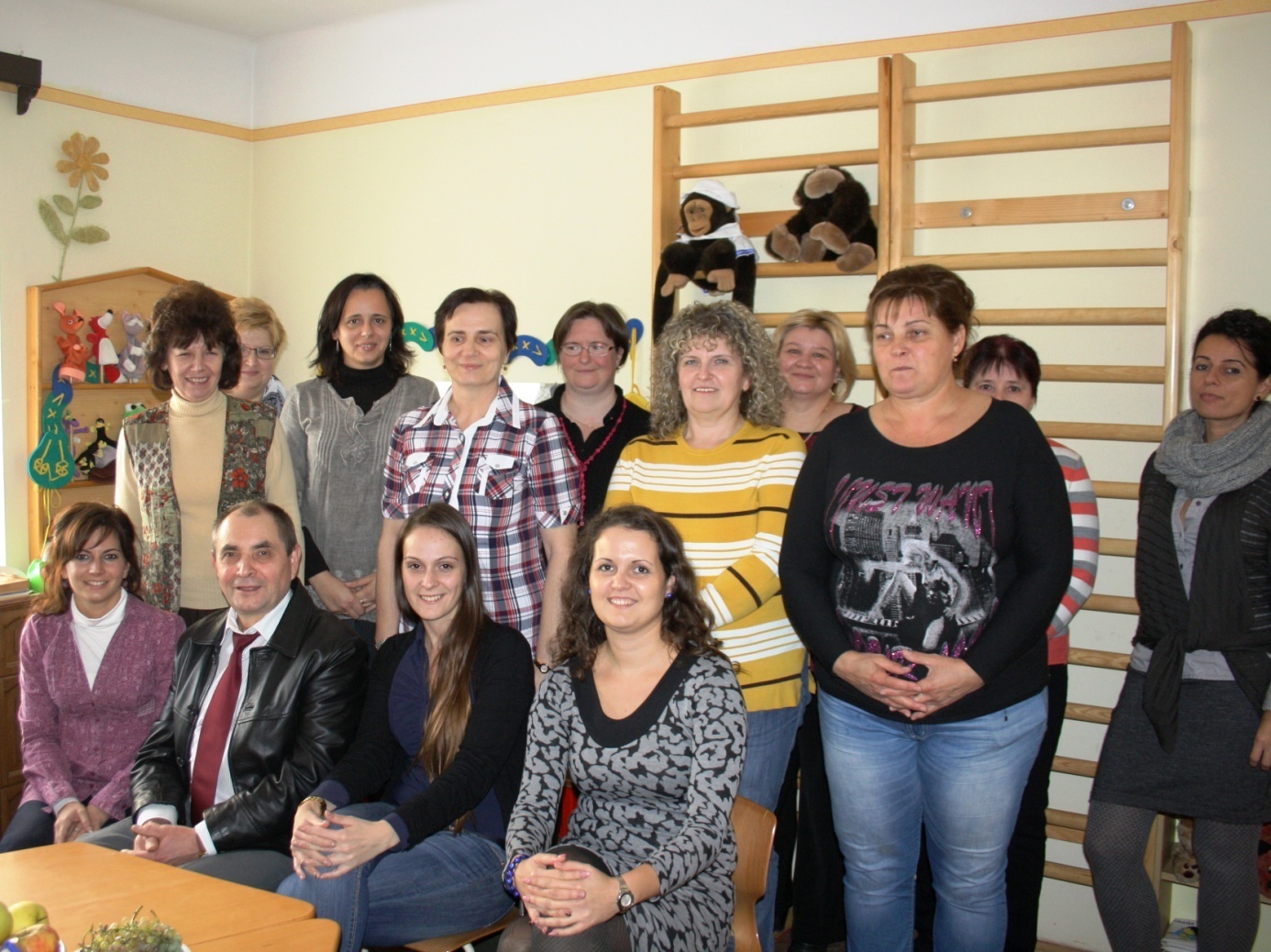 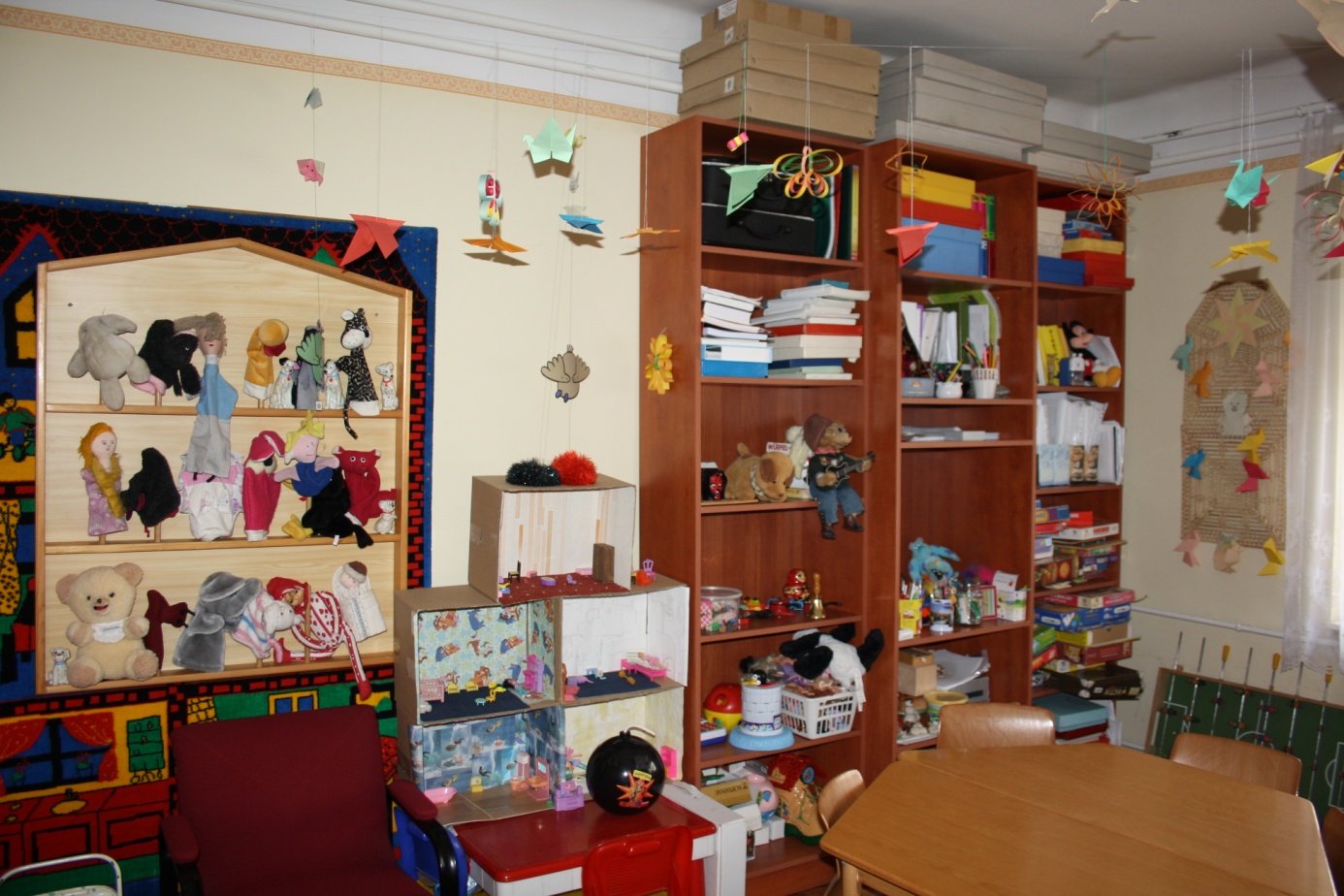 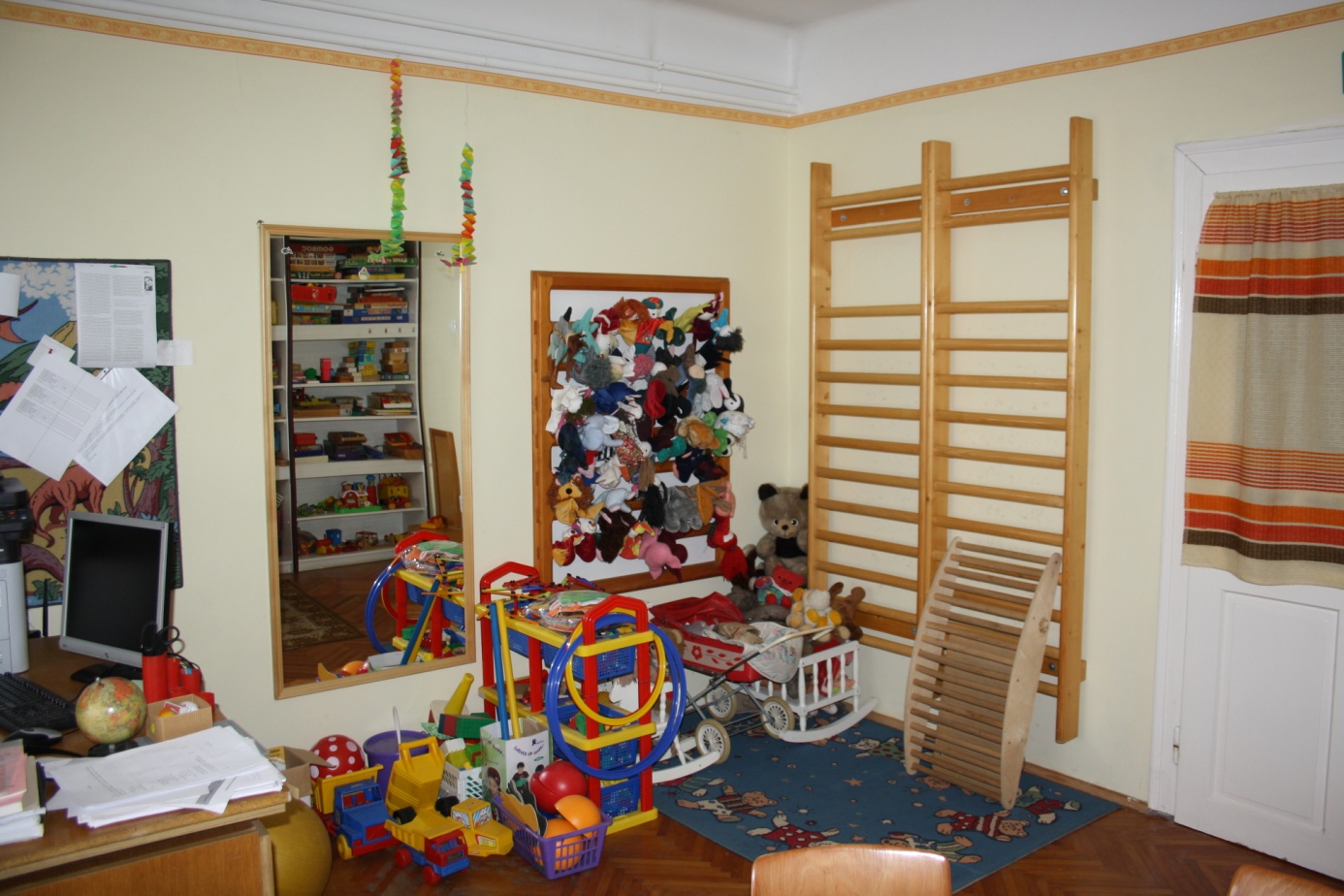 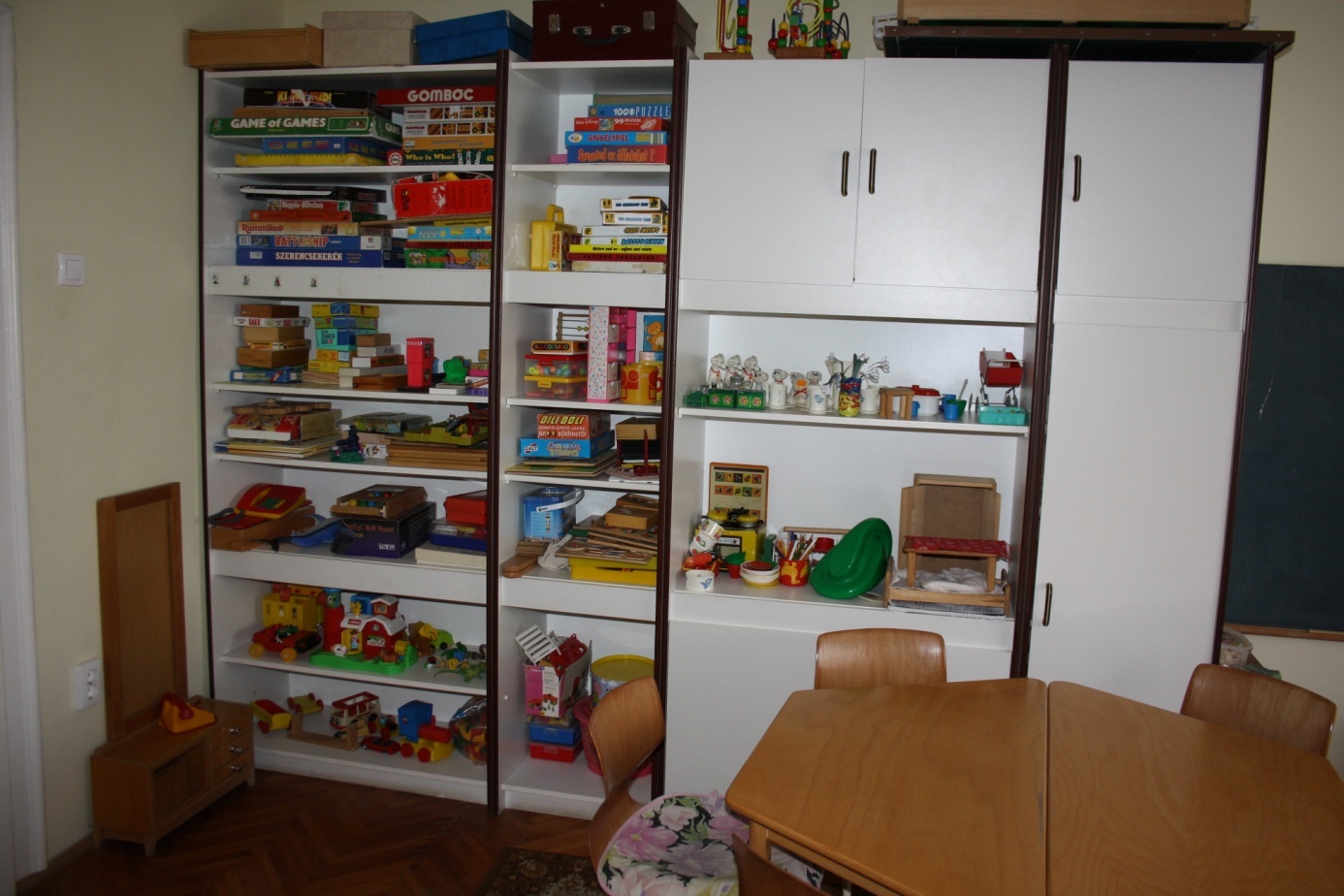 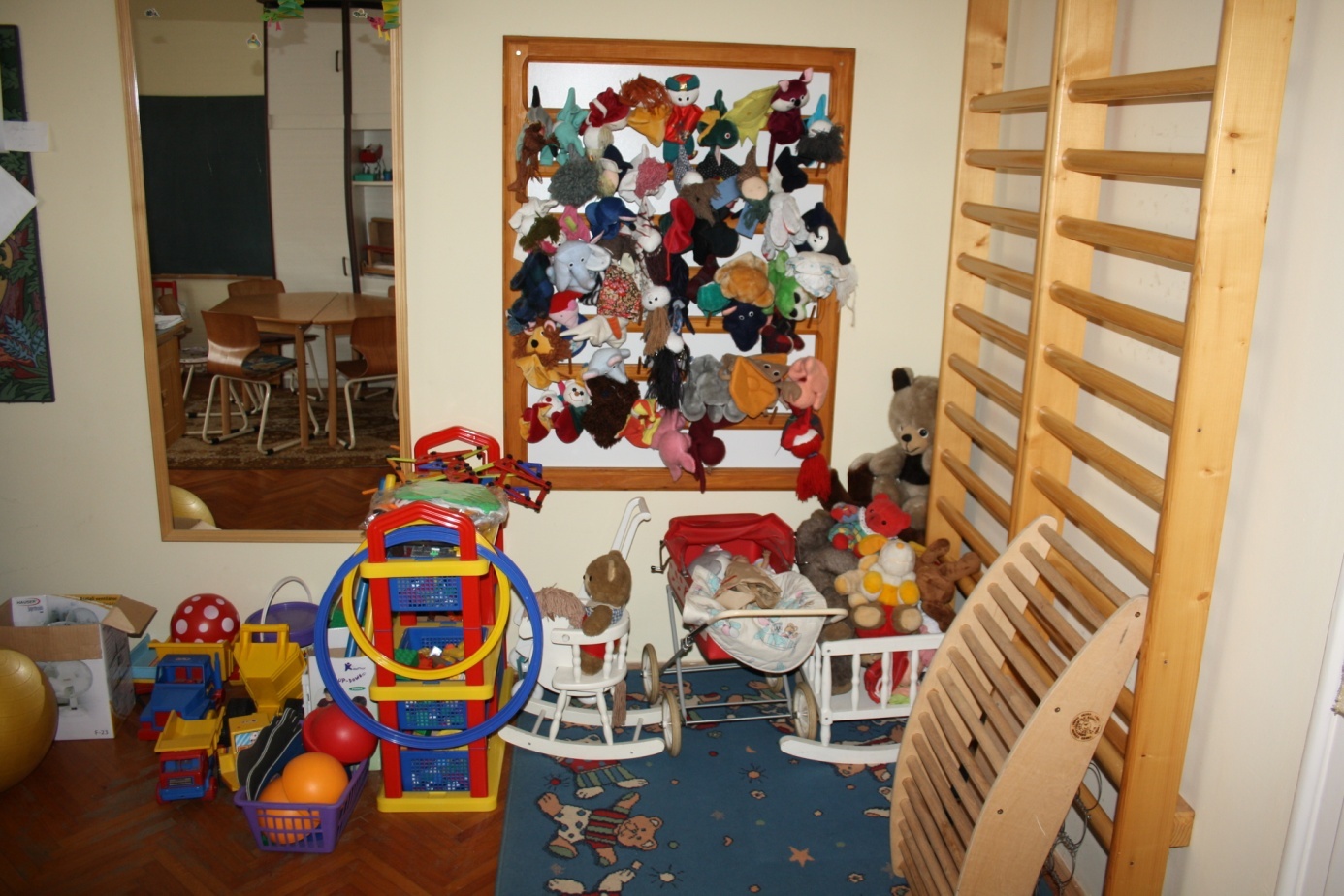 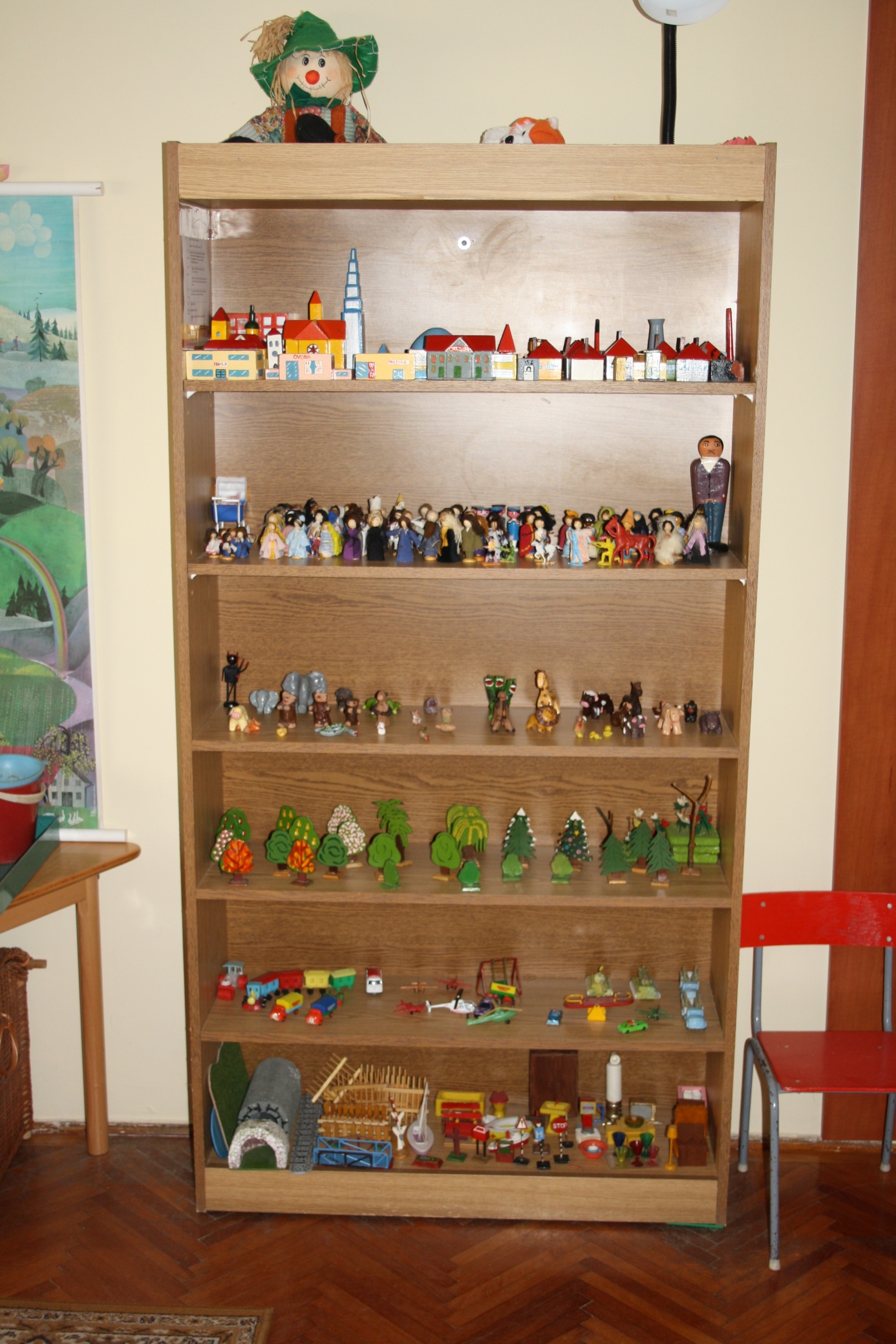 Név BeosztásTevékenységi területBaloghné Piros Zsuzsannalogopédus, gyógypedagógus, inkluzív nevelés okleveles tanár, szakvizsgázott pedagógustagintézmény – vezető, igazgatószakértői bizottsági tevékenységnevelési tanácsadáslogopédiai ellátásAndráskáné Kozma Ágnespedagógiai szakpszichológusszakértői bizottsági tevékenységnevelési tanácsadásDankóné Lengyel Ágotalogopédus, speciális pedagógiai szakos tanárszakvizsgázott pedagógusszakértői bizottsági tevékenységlogopédiai ellátásJeremcsuk Józsefnépszichopedagógus, gyógypedagógus szakvizsgázott pedagógusszakértői bizottsági tevékenységnevelési tanácsadásKaptur Sándorpszichopedagógus, gyógypedagógus  szociálpedagógus szakvizsgázott  pedagógusszakértői bizottsági tevékenységnevelési tanácsadásKedvesné Szalma Ágnesóvodapedagógus, fejlesztőpedagógus szakvizsgázott pedagógusnevelési tanácsadásKovács Anikólogopédus  gyakornoklogopédiai ellátásMezőssy Gyöngyi logopédus, tanító szakvizsgázott pedagógusszakértői bizottsági tevékenységlogopédiai ellátásRácz Tímea Krisztinatanácsadó szakpszichológusszakértői bizottsági tevékenységnevelési tanácsadástovábbtanulási – pályaválasztási tanácsadásSzécsi Nóraklinikai és mentálhigiéniai gyermek – és ifjúsági  szakpszichológusszakértői bizottsági tevékenységnevelési tanácsadásVarga Bélánépszichopedagógus, gyógypedagógus szakvizsgázott pedagógusszakértői bizottsági tevékenységnevelési tanácsadásVass Erikapszichológus gyakornoknevelési tanácsadás